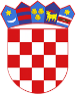 R  E  P  U  B  L  I  K  A    H  R  V  A  T  S  K  APOŽEŠKO-SLAVONSKA  ŽUPANIJAGRAD POŽEGA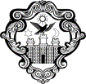 GRADSKO VIJEĆESavjet za zaslužne građane i javna priznanjaKLASA: 021-05/20-03/ 1 URBROJ: 2177/01-02/01-20-4Požega, 6. veljače 2020.GRADSKOM VIJEĆU GRADA POŽEGEPREDMET: Prijedlog Odluke o dodjeli javnih priznanja Grada Požege u 2020. godini- dostavlja se -Na temelju članka 57. stavka 1. i 2. Statuta Grada Požege (Službene novine Grada Požege, broj: 3/13., 19/13.,  5/14.,  19/14., 4/18., 7/18.- pročišćeni tekst, 11/18. i 12/19. - u nastavku teksta: Statut) i članka 40. stavka 2. podstavka 1. i 2. Poslovnika o radu Gradskog vijeća Grada Požege (Službene novine Grada Požege, broj: 9/13., 19/13., 5/14., 19/14., 4/18. i 7/18.- pročišćeni tekst), dostavlja se Naslovu na razmatranje i usvajanje Prijedlog Odluke o dodjeli javnih priznanja Grada Požege u 2020. godini.   Pravni temelj za ovaj Prijedlog Odluke je u odredbi članka 11. Zakona o lokalnoj i područnoj (regionalnoj) samoupravi (NN, broj: 33/01, 60/01.- vjerodostojno tumačenje, 129/05., 109/07., 125/08., 36/09., 150/11., 144/12., 19/13.- pročišćeni tekst, 137/15.- ispravak, 123/17. i 98/19.) i članka 12. Statuta kojim je propisano je Grad Požega dodjeljuje javna priznanja u gospodarstvu, prosvjeti, kulturi, te humanitarnim aktivnostima, ali i za druge sadržaje, aktivnosti, odnosno javno djelovanje od osobitog interesa za Grad Požegu. Nadalje, isti članak propisuje da Gradsko vijeće dodjeljuje javna priznanja građanima, udruženjima građana, ustanovama i poduzećima za iznimna dostignuća i doprinos od osobitog značenja za razvitak i ugled Grada Požege, a poglavito za naročite uspjehe u unapređivanju gospodarstva, znanosti, kulture, zaštite i unapređivanja čovjekovog okoliša, sporta, tehničke kulture, zdravstva i drugih javnih djelatnosti, te za poticanje aktivnosti koje su tome usmjerene. Odluka se temelji i na odredbama Odluke o javnim priznanjima Grada Požege (Službene novine Grada Požege, broj: 3/93., 4/95., 3/98., 5/98.- pročišćeni tekst, 7/99., 2/02., 10/05., 18/09. i  5/15.) kojom su utvrđeni uvjeti i način dodjele javnih priznanja Grada Požege. PREDSJEDNIKMilan Gojo, dr.med.,v.r.U PRIVITKU: Zaključak Savjeta za zaslužne građene i javna priznanja  Prijedlog Odluke o dodjeli javnih priznanja Grada Požege u 2020. godini Oglas za dodjelu javnih priznanja Grada Požege u 2020. godini Prijedlozi za dodjelu javnih priznanja R  E  P  U  B  L  I  K  A    H  R  V  A  T  S  K  APOŽEŠKO-SLAVONSKA  ŽUPANIJAGRAD POŽEGAGRADSKO VIJEĆESavjet za zaslužne građane i javna priznanjaKLASA: 021-05/20 -03/1 URBROJ: 2177/01-02/01-20-3Požega, 6. veljače 2020.	Na temelju članka 57. Statuta Grada Požege (Službene novine Grada Požege, broj: 3/13., 19/13.,  5/14. 19/14., 4/18., 7/18.- pročišćeni tekst, 11/18. i 12/19.) i članka 40. Poslovnika o radu Gradskog vijeća Grada Požege (Službene novine Grada Požege, broj: 9/13., 19/13., 5/14., 19/14., 4/18. i 7/18.- pročišćeni tekst), Savjet za zaslužne građane i javna priznanja Grada Požege, na svojoj 6. sjednici, održanoj 6. veljače 2020. godine, donosi sljedeći Z A K L J U Č A KI.	Savjet za zaslužne građane i javna priznanja Grada Požege razmotrio je prispjele prijedloge za dodjelu javnih priznanja Grada Požege u 2020. godini, te utvrdio Prijedlog Odluke o dodjeli javnih priznanja Grada Požege u 2020. godini, kao u predloženom tekstu.II.	Prijedlog Odluke iz točke I. ovoga Zaključka upućuje se Gradskom vijeću Grada Požege na razmatranje i usvajanje.PREDSJEDNIKMilan Gojo, dr.med.,v.r.DOSTAVITI:Gradskom vijeću Grada Požege Gradonačelniku  Grada Požege Pismohrani.PRIJEDLOGR  E  P  U  B  L  I  K  A    H  R  V  A  T  S  K  APOŽEŠKO-SLAVONSKA  ŽUPANIJAGRAD  POŽEGAGradsko vijećeKLASA: 021-05/20-03/ 1URBROJ:  2177/01-02/01-20-5 Požega, __. veljače 2020.	Na temelju članka 12. stavka 2. i članka 36. stavka 1. podstavka 19. Statuta Grada Požege (Službene novine Grada Požege, broj: 3/13., 19/13.,  5/14., 19/14., 4/18., 7/18.- pročišćeni tekst, 11/18. i 12/19.), te članka 31. Odluke o javnim priznanjima Grada Požege (Službene novine Grada Požege, broj: 3/93., 4/95., 3/98., 5/98.- pročišćeni tekst, 7/99., 2/02., 10/05., 18/09. i 5/15.), Gradsko vijeće Grada Požege, na svojoj 21. sjednici, održanoj __. veljače 2020. godine, donosi ODLUKUo dodjeli javnih priznanja Grada Požege u 2020. godiniČlanak 1.U povodu Dana Grada, 12. ožujka, dodjeljuju se javna priznanja Grada Požege, kako slijedi: NAGRADA ZA ŽIVOTNO DJELO dodjeljuje se VLADMIRU BAUERUpožeškom uspješnom obrtniku koji je vlastiti trud i organizacijske sposobnosti podredio sistemskom promoviranju običaja Grgureva kao zaštićenog nematerijalnog kulturnog dobra RH, a time i same Požege. Grgurevo se na Požeškoj gori održava svake godine, a od 1995. godine Grgurevo postaje i Dan Grada Požege, divna prilika da gosti, turisti, te posjetitelji Grada i sami postanu dio ovog običaja. Od prvog dana u  vinogradu Vladimira Bauera slavi se Grgurevo gdje ugošćava brojne goste, s jednom namjerom da gostima pokaže našu bogatu tradiciju i naše neizmjerne ljepote. Gospodin Bauer, poznat je u Požegi, ali i šire kao Vinski kardinal koji više od četrdeset godina promovira kulturu i običaj pijenja vina, zalaže se na podizanju svijesti o kvaliteti vina požeškog kraja, ali i o brojim požeškim napicima koji su sačuvani upravo zahvaljujući njemu. Mnogi ga znaju i kao sjajnog baritona s više od četrdeset i pet godina pjevačke karijere, a kad ga pitate pa gdje ste pjevali sve ove godine, gledajući ispod oka rekao bi: „Niste me imali prilike često viđati na sceni, jer moja je pozornica vinski podrum“.TOMISLAVU ČMELARU, posthumno	dugogodišnjem kazališnom entuzijastu, rođenom 21. listopada 1956. godine u Požegi gdje je završio osnovnu školu i Gimnaziju.Tomislav Čmelar završava poslijediplomski studij pedagoškog praktikuma, a visoku stručnu spremu stječe na Pedagoškoj akademiji u Zagrebu, dodiplomirajući razrednu nastavu i likovnu kulturu, a potom stječe i status dramskog pedagoga. Nakon što je radio u nekoliko osnovnih škola na području Požeške kotline, zapošljava se u Gradskom kazalištu Požega na mjestu ravnatelja, a od 2013. godine obavlja funkciju voditelja dramskih studija Gradskog kazališta Požega.	Tomislav Čmelar bio je prisutan u kulturnom životu Požeštine od 1980. godine kao nezavisni umjetnik, pokretač brojnih projekata poput dramske družine „Bizončica Marica”, a posebno se ističe njegov rad s požeškim srednjoškolcima i glumcima-amaterima. Teško je nabrojiti sve one kazališne predstave osmišljene pod vodstvom Tomislava Čmelara, ali zasigurno da je najdublji trag u kazališnom životu Požege ostavio njegov pedagoški rad s mladima. 	Preminuo je 26. travnja 2018. godine nakon teške bolesti u 62 godini života.POVELJA HUMANOSTI dodjeljuje seZVONKU PAPCU - NOTIza njegov dugogodišnji humanitarni rad, a osobito za nesebično zalaganje početkom i tijekom Domovinskog rata pri organiziranju brojnih humanitarnih pomoći požeškom kraju.   Zvonko Papac – Nota, rođen je 20. listopada 1960. godine u Požegi, u Vidovcima, gdje je završio osnovnu i srednju školu. Nakon završene srednje škole seli se u Njemačku, u grad Neuss gdje se zapošljava u St. Augustinus Kliniken gGmbH. U prosincu 2012. godine Zvonko Papac osigurao je vrijednu donaciju zdravstvenim ustanovama Požeško-slavonske županije od 400 kreveta s madracima, te stotinjak noćnih ormarića visoke kvalitete, funkcionalnosti i standarda kakve zahtjeva njemački zdravstveni sustav koji su raspoređeni po zdravstvenim ustanovama na području Požeško-slavonske županije. Svoj interes i brigu za sredinu iz koje dolazi nastavio je dokazivati i u narednim godinama. Požeškom sportskom savezu donirao je sportske sprave i opremu kojom je uređena dvorana za fitness u SD Tomislav Pirc  u Požegi, a nabavljen je i uređaj za grijanje cijele dvorane. Od iznimnog je značaja donacija vozila prilagođenog za osobe s invaliditetom koji je dodijeljen Udruzi invalida grada Požege i Požeško-slavonske županije. Zvonko Papac nikada nije zaboravio ni na svoje sumještane kojima pomaže na različite načine, no posebno treba izdvojiti njegovu nemjerivu pomoć pri opremanju kuhinje u zgradi NK Dinamo Vidovci-Dervišagi kao i u zgradi Društvenog doma u Dervišagi.III.	GODIŠNJA NAGRADA dodjeljuje se SEBASTIJANU DUMNAČIĆUrođenom, 1. siječnja 1991. godine u Požegi, gdje je završio osnovnu i srednju školu. Uz Prirodoslovno-matematičku gimnaziju pohađao je i završio Srednju glazbenu školu u Požegi, a  na Fakultetu elektrotehnike i računarstva u Zagrebu završava preddiplomski i diplomski studij računarstva. Doktorski studij završio je na sveučilištu KU Leuven u Belgiji. Post doktorand je na Katoličkom sveučilištu Leuven (KU Leuven) u Belgiji. Predavač je na više međunarodnih konferencija u području umjetne inteligencije, te autor više znanstvenih radova u istom području.Posebne zasluge pripadaju Sebastijanu Dumančiću kao organizatoru Ljetne škole znanosti u Požegi koja se provodi od 2001. godine, a od 2013. godine domaćin je Grad Požega. Riječ je o međunarodnoj školi koja kroz znanstvene radionice promovira Grad Požegu, te dovodi vrsne stručnjake iz različitih područja znanosti, od kojih su neki čak i laureati Nobelove nagrade (Sir Tim Hunt i Leland Hartwell). Prošle godine održana su zanimljiva predavanjima vodećih svjetskih znanstvenika s prestižnih znanstvenih institucija poput Sveučilišta Cambridge i Oxford, švicarskog ETH u Zurichu, te mnogih drugih, tako da su polaznici Ljetne škole znanosti imali priliku upoznati s trenutnim dostignućima umjetne inteligencije i neuroznanosti, izraditi vlastiti helikopter, te istražiti što nam evolucija može otkriti o psihologiji. Ljetna škola znanosti u Požegi kroz samo nekoliko godina rada dala je iznimne rezultate i obuhvatila značajan broj učenika srednjih škola (400 polaznika iz preko 20 zemalja), a polaznicima je posebno uzbudljivo što imaju jedinstvenu priliku raditi na izazovnim projektima rame uz rame s priznatim znanstvenicima i stručnjacima.IV.	KOLEKTIVNA NAGRADA dodjeljuje seJURČAK NISKOGRADNJI d.o.o.,trgovačkom društvu koje je registrirano za djelatnost izgradnje objekata niskogradnje, izgradnju objekata visokogradnje, za građenje, projektiranje i nadzor, proizvodnju proizvoda za građevinarstvo, proizvodnja gotove betonske smjese, kupnju i prodaju robe, obavljanje trgovačkog posredovanja na domaćem i inozemnom tržištu, cestovni prijevoz robe, elektroinstalacijske radove na objektima niskogradnje i visokogradnje, poslove građenja i rekonstruiranja javnih cesta, poslove održavanja javnih cesta, proizvodnju i ugradnju asfaltne mase i privremeno obustavljanje prometa na javnim cestama radi izvođenja radova na održavanju.Niskogradnja Jurčak d.o.o. je u privatnom vlasništvu. Osnovano ju je Antun Jurčak 1985. godine kao obrt, a 2007. godine iz obrta se osniva trgovačko društvo sa sjedištem u Požegi, u Industrijskoj ulici. Kroz proteklo razdoblje navedeno društvo se u obavljanju svoje djelatnosti pretvorilo se u najuspješniju tvrtku na području Požeško-slavonske županije koja se uspješno razvija i pozitivno posluje. Važno je za istaknuti da društvo kontinuirano svake poslovne godine vrši znatan ulaganja u osnovna  sredstva i ljudski potencijal koji su garancija uspjeha ovoga društva. Društvo je tokom posljednjih godine poslovalo  s dobiti i povećavao je broj zaposlenih, a trenutno ima zaposlena četrdeset i četiri radnika.Članak 2.Ova Odluka stupa na snagu osmog dana od dana objave u Službenim novinama Grada Požege.PREDSJEDNIKprof.dr.sc. Željko Glavić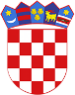 R  E  P  U  B  L  I  K  A    H  R  V  A  T  S  K  APOŽEŠKO-SLAVONSKA  ŽUPANIJAGRAD  POŽEGAGradsko vijećeSavjet za zaslužne građane i javna priznanjaKLASA: 021-05/19-03/11URBROJ: 2177/01-02/01-19-4Požega, 9. prosinac 2019.	Na osnovu Odluke o javnim priznanjima Grada Požege (Službene novine Grada Požege, broj: (Službene novine Grada Požege, broj: 3/93., 4/95., 3/98., 5/98.- pročišćeni tekst, 7/99., 2/02., 10/05., 18/09. i 5/15.) i članka 12. i 57. Statuta Grada Požege (Službene novine Grada Požege, broj: 3/13.,19/13., 5/14., 19/14., 4/18., 7/18.- pročišćeni tekst, 11/18. i 12/19.), Savjet za zaslužne građane i javna priznanja Grada Požege, objavljujeO G L A So davanju prijedloga za dodjelu javnih priznanja Grada Požege u 2020. godiniI.Pozivaju se građani, poduzeća i druge pravne osobe, vijećnici Gradskog vijeća Grada Požege, Gradonačelnik Grada Požege i mjesni odbori da u pismenom obliku s obrazloženjem dostave svoje prijedloge za:POVELJU HUMANOSTI GRADA POŽEGE(Naputak: Povelja humanosti Grada Požege može se dodijeliti pojedincima i skupinama građana za humana djela učinjena na području Grada Požege, Požeško-slavonske županije, te Republike Hrvatske. Godišnje se dodjeljuje jedna povelja humanosti.).PROGLAŠENJE POČASNIM GRAĐANINOM GRADA POŽEGE(Naputak: Počasnim građaninom Grada Požege mogu se proglasiti građani RH ili strani državljani, koji su naročito zaslužni za napredak Grada Požege, Požeško-slavonske županije i Republike Hrvatske, te za mir i napredak u svijetu. Osobi koja je proglašena počasnim građaninom uručuje se počasna povelja).NAGRADA GRADA POŽEGE ZA ŽIVOTNO DJELO(Naputak: Godišnje se dodjeljuju dvije nagrade i to u vidu plakete i novčane nagrade. Nagrada za životno djelo dodjeljuje se osobama koje su svojim dugogodišnjim radom ili određenim djelima dale doprinos u području gospodarstvenog ili društvenog života od posebnog značaja za Grad Požegu.)GODIŠNJA NAGRADA GRADA POŽEGE(Naputak: Godišnja nagrada Grada Požege je osobna nagrada koja se dodjeljuje pojedincima za njihov doprinos u jednom ili više područja gospodarstvenog ili društvenog života. Godišnje se može dodijeliti do pet nagrada, a dodjeljuju se u vidu plakete i prigodnog poklona).KOLEKTIVNA NAGRADA GRADA POŽEGE(Naputak: Kolektivna nagrada Grada Požege dodjeljuje se poduzećima i drugim pravnim osobama za njihov doprinos u jednom ili više područja gospodarstvenog ili društvenog života. Godišnje se dodjeljuju do pet nagrada i to u vidu plakete).II.Prijedlozi ovlaštenih predlagatelja dostavljaju se Savjetu za zaslužne građane i javna priznanja Grada Požege do 15. siječnja 2020. godine, na adresu: Grad Požega, Trg Sv. Trojstva 1, 34000 Požega, s naznakom: „Prijedlozi za dodjelu javnih priznanja Grada Požege“. SAVJET ZA ZASLUŽNE GRAĐANEI JAVNA PRIZNANJA________* Oglas je objavljen u Kronici požeško-slavonskoj, 12. prosinca 2019. godine,  te na web. stranici Grada Požege (www.pozega.hr).PRISPJELI PRIJEDLOZI ZA DODJELU JAVNIH PRIZNANJA/NAGRADA GRADA POŽEGE U 2020. GODINI21. SJEDNICA GRADSKOG VIJEĆA GRADA POŽEGETOČKA 3. DNEVNOG REDAPRIJEDLOG ODLUKE O DODJELI JAVNIH PRIZNANJA GRADA POŽEGE U 2020. GODINIPREDLAGATELJ:	Savjet za zaslužne građane i javna priznanja Grada PožegeIZVJESTITELJ:	Predsjednik/ili predstavnik Savjeta za zaslužne građane i javna priznanja Grada Požege Veljača 2020.RED.BR.JAVNO PRIZNANJE / NAGRADAPREDLAGATELJPREDLOŽENI KANDIDAT1.POČASNI GRAĐANINUdruga Aurea fest Krunoslav Kićo Slabinac1.POČASNI GRAĐANIN034 portal, Centar za medije d.o.o., Slavonski BrodDrago Hedl2.NAGRADA ZA ŽIVOTNO DJELO Udruga VVV Stjepan Koydlprof. Rudolf Bišof2.NAGRADA ZA ŽIVOTNO DJELO Gradski muzej Požega Vladimir Bauer2.NAGRADA ZA ŽIVOTNO DJELO Građanska inicijativaJelenko Topić2.NAGRADA ZA ŽIVOTNO DJELO Ogranak Matice hrvatske u PožegiTomislav Čmelar - posthumno3.POVELJA HUMANOSTI Požeški športski savez Zvonko Papac - Nota4.GODIŠNJA NAGRADA Savjet mladih Grada Požege Sebastijan Dumančić4.GODIŠNJA NAGRADA Luka Samardžija Dario Hak5.KOLEKTIVNA  NAGRADA HGKNiskogradnja Jurčak d.o.o.5.KOLEKTIVNA  NAGRADA Kazimir Balog Kvizoljupci Zlatne doline5.KOLEKTIVNA  NAGRADA 034 portal, Centar za medije d.o.o., Slavonski BrodKronika požeško-slavonska (Vladimir Protić)